Nieuwsbrief: 3e overleg cao Vlees 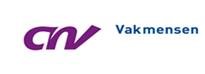 Vakbonden CNV en FNV Vakmensen hebben op 5 februari weer met de vertegenwoordigers van de werkgevers in de Vleessector gezeten om verder te praten over een nieuwe cao voor werknemers in de Vlees. Er zijn kleine stappen gezet, maar de verschillen zijn nog heel groot. 

Tijdens het vorige overleg op 17 januari hebben de werkgevers alleen een loonbod gedaan en verder niet gereageerd op alle andere punten die wij hebben opgenomen in onze voorstellenbrief. Denk hierbij aan een reiskostenregeling, een betere seniorenregeling, toegang tot de kantine voor vakbonden, afschaffen van wachtdagen bij ziekte en meer vaste krachten in dienst. Allemaal belangrijke onderwerpen die het werk in de Vleessector beter en aantrekkelijker maken. 

Loonbod werkgevers 17 januari
Wij hebben duidelijk gemaakt dat wij eerst een reactie op al onze voorstellen wilden hebben voordat we door zouden kunnen gaan met de onderhandelingen. Naast het onacceptabel lage loonbod dat werkgevers op 17 januari hebben gedaan, 7,5% voor een cao van 24 maanden, hebben zij op 5 februari op al onze overige punten gereageerd dat zij het niet nodig vinden om hierover afspraken te maken in de cao. Reiskosten, afschaffen van wachtdagen en een regeling voor mantelzorgers kan allemaal op bedrijfsniveau geregeld worden vinden de werkgevers. Daar zijn wij het absoluut niet mee eens. Regelingen die voor iedereen moeten gelden binnen de Vleessector moeten geregeld worden in de cao!

Nieuw loonbod werkgevers
Tijdens het overleg op 5 februari hebben de werkgevers een nieuw loonvoorstel gedaan voor een cao van 12 maanden. Dat bod is 5% structurele loonsverhoging per 1 maart 2024 en een eenmalige uitkering van €500,- bruto. Plus invoeren nieuw loongebouw per januari 2025, waarbij de jeugdlonen tot 18 jaar worden afgeschaft. Daarmee is het gat met de eisen van de vakbonden iets kleiner geworden, maar nog altijd heel groot. Werkgevers moeten nog een forse stap onze kant op zetten om tot een nieuwe cao te komen, maar dat gaat niet vanzelf. Hoge inflatie en verlies van koopkracht
Door hoge inflatie en het achterblijven van een forse loonsverhoging hebben werknemers in de Vleessector afgelopen twee jaar veel koopkracht moeten inleveren. Prijzen voor energie, boodschappen, benzine en verzekeringen zijn allemaal fors omhoog gegaan, terwijl de lonen nauwelijks zijn gestegen. Om de hoge inflatie te corrigeren is een loonsverhoging van minimaal 10% noodzakelijk, dat is dan ook waar wij voor gaan als FNV. Overzicht hoe staat het er voor na drie overlegrondes:
Volgende cao-onderhandeling
Deze lijst toont aan dat een nieuwe, goede cao nog ver is voor werknemers in de Vleessector. Op 26 februari staat het volgende overleg gepland en dit is vooralsnog het laatste geplande overleg. Een sterke vakbond is noodzakelijk!Om tot een goede cao te komen voor werknemers in de Vleessector is het van belang dat zoveel werknemers van zich laten horen. Alleen met een sterke en grote vakbond kan er een fatsoenlijke, nieuwe cao komen. 

Word daarom lid van de CNV en laat op de werkvloer zien dat je de eisen van de CNV steunt,  Alleen zo kunnen we werkgevers bewegen te investeren in de werknemers, die elke dag keihard werken om hun bedrijf draaiende te houden. Daar hoort een cao met een forse loonsverhoging en doodnormale zaken als reiskosten en meer perspectief voor inleen medewerkers.Doe mee, praat mee!
Wil jij mee doen en mee praten? , stel je vragen en schrijf je in als lid. 

Ook kun je ons mailen op onderstaand mailadres.

Na 26 februari sturen we weer een nieuwsbrief met de laatste ontwikkelingen en stappen die we samen moeten zetten!

Tot snel!

Mede namens de onderhandelingsdelegatie van CNV,

Peter de RidderBestuurder CNV Vakmensen
06-51601997p.deridder@cnvvakmensen.nl
Voorstellen van vakbonden en werkgeversCNVWerkgeversLoon8% structureel + €100,- erbij in de loonschalen en invoeren nieuw loongebouw per maart 2025 en afschaffen jeugdlonen5% structureel + €500,- eenmalig en invoeren nieuw loongebouw per 1 januari 2025 met afschaffen jeugdloon tot 18 jaar.ReiskostenregelingVoor alle “vaste” werknemers in de Vleessector caoOverlaten aan bedrijven, niet in de caoToegang tot de kantine voor vakbondenRegelen in de caoOverlaten aan bedrijvenFusie/reorganisatieVerplicht overleg met vakbonden opnemen in de caoCOV is bereid hierover een afspraak te makenPremie-verdeling WIA verzekeringNU betaald werknemer 75% en werkgever 25% naar 65-35% verdelingCOV niet bereidt dit aan te passenTegemoetkoming premie ziektekostenBij fysiotherapie in pakket vergoeding 15 euro ppCOV niet bereidt dit over te nemenOphogen vakantie tijd aanspraak 8 uur extra aanspraak op vakantieCOV niet bereidt over te nemenOuderschapsverlofBetaald verlof aanvullen tot 90% van het loonGeen reden tot aanvulling in caoVerlofsparen100 weken fiscaal vriendelijk verlof sparenVerlofsparen alleen een optie als RVU niet verlengd wordtRegeling Vervroegd Uittreden (RVU)Verlengen indien landelijk mogelijkZelfde intentie als vakbondenAanbod vast arbeidsovereenkomstVan nu 5 naar 2 jaar, wel evaluatie in mei 20245 jaar blijft staan en akkoord met evaluatie mei 2024